Estado de Santa Catarina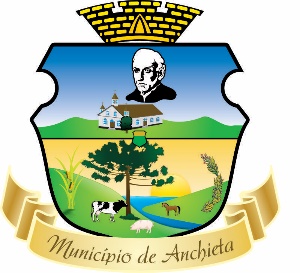 Prefeitura Municipal de AnchietaPROGRAMA INFRAESTRUTURA PRODUTIVAComunicado nº 003, abril de 2023.A Comissão Especial nomeada pelo Decreto Municipal nº 117/2020 de 15 de julho de 2020, torna público, a relação dos agricultores contemplados no Programa Infraestrutura Produtiva - PROINFRA, instituído pela Lei Municipal nº 2.350 de 28 de dezembro de 2017, que protocolaram pedido junto a Secretaria de Agricultura, entre o dia 01 de abril a 30 de abril de 2023:O(a) agricultor que discordar do valor do subsídio poderá solicitar revisão à Comissão Municipal em até 48 horas desta publicação, por meio de documento, justificando as razões para a revisão.A comissão municipal analisará a solicitação e publicará o resultado dos recursos apresentados em até 48 (quarenta e oito horas) no mural da Secretaria Municipal de Agricultura e na página na internet da Prefeitura Municipal.Qualquer pessoa poderá impugnar a concessão do subsídio junto à Secretaria Municipal de Agricultura, mediante apresentação de documento por escrito, justificando as razões e os elementos comprobatórios.Anchieta – SC, 02 de maio de 2023.George Luiz Teixeira 									Rafael Ferreira da Silva 											Ruan Carlos Assolini Crestani 1ARISTEU JOSÉ FAGUNDES25 DE MAIO271,532GILLIARD GROSBELLICAFÉ FILHO407,303CLEANTINO GROBELLICAFÉ FILHO 271,534HENRIQUE SANTA CATARINASÃO PAULO 312,755ALTAIR VICENTE BULIGONSÃO ROQUE407,306SAULO SOMAVILLA TAQUARUÇU293,357ONORI BAPTAGLIN SALETE407,308VALDIR LUIZ GAVINESCKISALETE 293,359DILAR SANTA CATARINAGAÚCHA 312,7510MARCIO BARPSÃO PEDRO 312,7511DIOGO RAFAEL STEFANELLOSÃO LUIZ 271,5312GILNEI JOSÉ STEFANELLOSÃO LUIZ407,3013LEONARDO P. BULIGON SÃO ROQUE 407,3014MARINES M.P. DA SILVASANTA INÁCIO 293,3515RODRIGO GUSTAVO SCHNEIRDER SALETE 271,5316ENILSO LAGNI MEDIANEIRA 407,3017JOÃO DE MARCH UNIÃO DA VITÓRIA 407,3018VALDIR CRESTANISÃO MARCOS 407,3019DELAIR REIS KOVALSKIAPARECIDA 271,5320DEVERSINO LISSAK UNIÃO DA VITÓRIA 248,9121ADILSON VICENTE FACCIN GARLETSÃO ROQUE 407,3022VALTER DA SILVA MARTINS CAFÉ FILHO 407,3023VALMIR GONÇALVES SÃO CRISTÓVÃO 271,5324MARCELO PRESOTTO SÃO CRISTÓVÃO 331,4025JUVENTINO THEODORO ROSA GAIOLA 271,5326SERGIO PRESOTTOCAFÉ FILHO 268,9127ANDRÉ DALLAWECHIA SANTA CATARINA312,7528ITACIR FIORENTIN SÃO PAULO 271,5329LUCIA DIAS MACIEL APARECIDA312,7530IDEMAR JULIANI SÃO MARCOS312,7531AGOSTINHO DALLAWECHIA CAMARGO 407,3032AIDO BORTOLOSOSAÚDE407,3033LEOMIR F. MACHADO SÃO CRISTOVÃO407,3034ROGELIO ROSSATTO SÃO PAULO 407,3035EDUARDO DE CAMPOS APARECIDA 293,3536DECIO I. SCHENEIDER SALETE271,5337DARCI JAIME DE BORTOLLISETE DE SETEMBRO 271,5338JUVENAL ALBERTON SALETE271,5339ADRIANO PREVEDELLOJOÃO CAFÉ FILHO 293,3540GENIR DE SOUZAVARGEM BONITA293,3541CARLOS L. BALESTRIN SÃO JOSÉ 407,3042JULIA C. BALESTRIN SÃO JOSÉ 271,5343CLAUDINEI DA SILVA SAÚDE 312,7544EVERALDO GUTH APARECIDA 407,3045VANDERLEI ROQUE MORESCO VARGEM BONITA 407,3046CLARICE DA SILVA MARTINS CORDILHEIRA 271,5347CLARI A. SCHWARZ SÃO DIMAS 339,4048CATIANE A. A. DOMINGUES VARGEM BONITA 271,53 49LUCAS LUIZ ROSSATTO SÃO PAULO 407,3050ADAIR PAVAN SÃO PAULO 407,3051NADIR LUIZ OTTO JOÃO CAFÉ FILHO 268,9152MOACIR PIOVESANI SÃO ROQUE 407,3053CARLOS DALMORO SÃO PAULO 373,32TOTALTOTALR$ 17.727,62R$ 17.727,62